Opeongo LineKaren Taylor 2001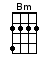 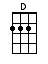 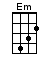 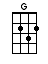 INTRO:  / 1 2 / 1 2 / [Em] / [Em]On the [Em] Opeongo lineI [D] drove a span of [Em] baysOne [Em] summer once up-[Bm]on a timeFor [Bm] Hoolihan and [Em] HayesNow [G] that the bays are [D] dead and goneAnd [Em] grim old age is [Bm] mine [Bm]CHORUS:A [Em] phantom team and teamsterLeave from [Bm] Renfrew rain or [Em] shine[G] Dream-[D]in’ I was [Em] teamin’ [Em]On the [G] O-[D]Opeongo [Em] Line [Em]On the [Em] Opeongo LineI wore a [D] steady trail each [Em] day[Em] Hauling lumber [Bm] from the campsAnd [Bm] looking for my [Em] payWell the [G] years went by and my [D] dreams they left me[Em] Poor as a cut jack [Bm] pine [Bm]CHORUS:Now a [Em] phantom team and teamsterLeave from [Bm] Renfrew rain or [Em] shine[G] Dream-[D]in’ I was [Em] teamin’ [Em]On the [G] O-[D]Opeongo [Em] Line [Em]On the [Em] Opeongo LineI [D] cursed the heat and [Em] fliesI [Em] cursed the endless [Bm] windin’ roadThe [Bm] bosses and their [Em] liesBut I [G] knew each tree and [D] rock and hillLike [Em] they were friends of [Bm] mine [Bm]CHORUS:Now a [Em] phantom team and teamsterLeave from [Bm] Renfrew rain or [Em] shine[G] Dream-[D]in’ I was [Em] teamin’ [Em]On the [G] O-[D]Opeongo [Em] Line [Em]Now the [Em] Opeongo LineStill [D] winds its weary [Em] wayBut the [Em] logs go by as [Bm] fast as flightAnd the [Bm] trail is paved with [Em] greyAnd [G] now I sit here [D] all aloneJust [Em] waitin’ for my [Bm] time [Bm]CHORUS:To join the [Em] phantom teamThat leaves from [Bm] Renfrew rain or [Em] shine[G] Dream-[D]in’ I was [Em] teamin’ [Em]On the [G] O-[D]Opeongo [Em] Line [Em]On the [Em] Opeongo LineI [D] drove a span of [Em] baysOne [Em] summer once up-[Bm]on a timeFor [Bm] Hoolihan and [Em] HayesNow [G] that the bays are [D] dead and goneAnd [Em] grim old age is [Bm] mine [Bm]CHORUS:A [Em] phantom team and teamsterCome to [Bm] take this soul of [Em] mine[G] Dream-[D]in’ I was [Em] teamin’ [Em]On the [G]O-[D]Opeongo [Em] Line [Em][G] Dream-[D]in’ I was [Em] teamin’ [Em]On the [G] O-[D]Opeongo [Em] Linewww.bytownukulele.ca